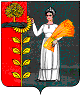 Администрация сельского поселения Демшинский сельсовет Добринского муниципального района Липецкой областиРоссийской ФедерацииПОСТАНОВЛЕНИЕ26.12.2022                            с. Демшинка                                      № 101О признании утратившим силу постановления администрации сельского поселения Демшинский сельсовет  № 60 от 26.12.2019г.  «Об утверждении перечня муниципальных программ сельского поселения Демшинский сельсовет Добринского муниципального района Липецкой области Российской Федерации»В связи с приведением в соответствие с действующим законодательством нормативных правовых актов сельского поселения Демшинский сельсовет , руководствуясь Уставом сельского поселения Демшинский сельсовет, администрация сельского поселения Демшинский сельсоветПОСТАНОВЛЯЕТ1.Признать утратившим силу постановление  № 60 от 26.12.2019г.  «Об утверждении перечня муниципальных программ сельского поселения Демшинский сельсовет Добринского муниципального района Липецкой области Российской Федерации».2. Контроль за исполнением данного постановления возложить на главу администрации сельского поселения Демшинский сельсовет.3. Настоящее постановление вступает в силу со дня его официального  обнародования.Глава  администрации                                                     А.И. Двуреченских